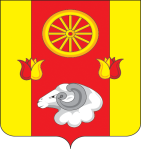 РОССИЙСКАЯ ФЕДЕРАЦИЯ
РОСТОВСКАЯ ОБЛАСТЬ РЕМОНТНЕНСКИЙ РАЙОНМУНИЦИПАЛЬНОЕ ОБРАЗОВАНИЕ«ПЕРВОМАЙСКОЕ СЕЛЬСКОЕ ПОСЕЛЕНИЕ»АДМИНИСТРАЦИЯ  ПЕРВОМАЙСКОГО СЕЛЬСКОГО ПОСЕЛЕНИЯВ соответствии с Федеральным законом от 06.10.2003 №131-ФЗ «Об общих принципах организации местного самоуправления в Российской Федерации», постановлением Правительства РФ от 10.02.2017 №169 «Об утверждении правил предоставления и распределения субсидий из федерального бюджета субъектов РФ на поддержку государственных программ субъектов РФ и муниципальных программ формирования современной городской среды», Постановлением Администрации Первомайского сельского поселения от 17.06.2021 № 63 «Об утверждении Порядка разработки, обсуждения с заинтересованными лицами и утверждения дизйн-проектов общественных территорий, включаемых в муниципальную программу «Формирование комфортной городской среды территории Первомайского сельского поселения на 2019-2030год», руководствуясь Уставом муниципального образования «Первомайское сельское поселение»ПОСТАНОВЛЯЮ:       1.  Утвердить дизан-проект благоустройства общественной территории «Благоустройство территории по адресу: Ростовская область, Ремонтненский район, с. Первомайское, парк в центре села Первомайского между ул. Октябрьская и ул. Богданова», разработанный ООО «ПроектГеоСтрой».       2. Настоящее постановление разместить на официальном сайте муниципального образования Администрации Первомайского сельского поселения в сети Интернет.       3.  Контроль за исполнением настоящего постановления оставляю за собой.Глава АдминистрацииПервомайского сельского поселения                                                    В.Ф. Шептухин18.06.2021№ 65                     с.ПервомайскоеОб утверждении дизайн-проекта благоустройства общественной территории: «Благоустройство территориипо адресу: Ростовская область, Ремонтненский район, с. Первомайское, парк в центре села Первомайскогомежду ул. Октябрьская и ул. Богданова»